Новая тема (глава)Точка А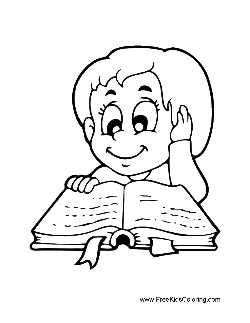 Точка В – умение выполнять задания ВПРТочка С – умение выполнять задания ОГЭТочка D – умение выполнять задания ЕГЭминимальный уровеньсредний уровеньповышенный и высокий уровеньУрокоткрытия новых знаний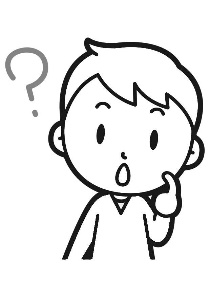 Ничего не понимаю!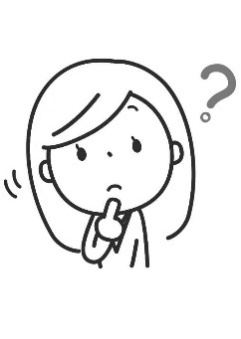 Что-то такое уже было, примерно понятноТочка В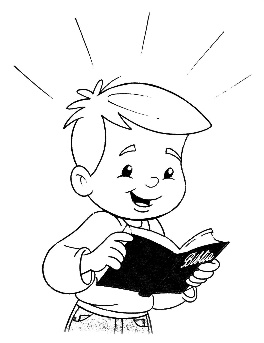 Учащиеся умеют выстраивать самостоятельно логические цепочки, самостоятельно работать с новой информацией. Заинтересованы предметом, имеют уровень знаний по предмету выше остальныхУрок закрепления знаний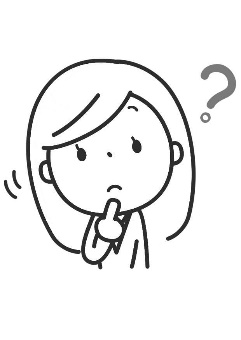 Примерно понятно, но сделать не могуТочка ВУчащиеся умеют работать по заданному алгоритму. Имеют средние знания по предмету, умеют ориентироваться, если есть пример, от которого можно отталкиватьсяТочка СМогут оказывать помощь в решении задач, объяснять отдельные моменты, вызывающие затруднения. Урок комплексного применения знанийТочка ВУчащиеся имеют сложности в решении задач, нужна длительная отработка навыка. На выполнение заданий тратят много времени. Не заинтересованы в предметеТочка СМогут оказывать помощь в решении задач, объяснять отдельные моменты, вызывающие затруднения.Точка DМогут оказывать помощь в решении задач, объяснять отдельные моменты, вызывающие затруднения.